Martin teilt mit dem Bettler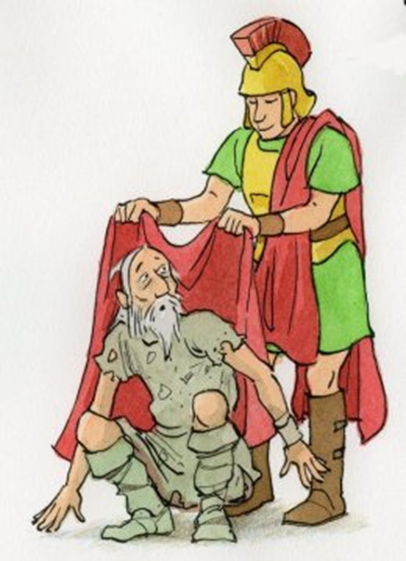 Wir teilen wie Martin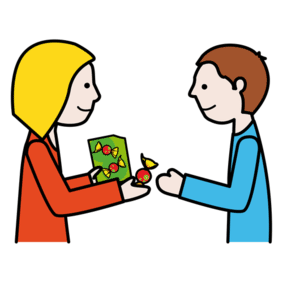 Teilst du auch?